化学小テスト　　組　　番　氏名　　　　　　　　　　①　元素記号の歌のサビ部分の歌詞を書きましょう！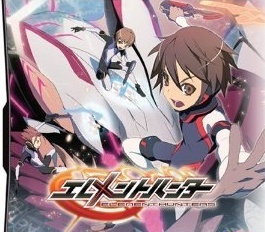 ②　空欄の元素記号を書こう！　③　空欄の物質名を書こう！化学小テスト　vol.２　　組　　番　氏名　　　　　　　　　　　次の元素記号の表を完成させなさい。　次の化学式の表を完成させなさい。化学小テスト　vol.３　　組　　番　氏名　　　　　　　　　　次の化学変化を化学反応式で表しなさい。①　鉄 　＋　硫黄　→　硫化鉄	②　炭素　＋　酸素　→　二酸化炭素③　水　→　水素　＋　酸素④　塩化銅　→　塩素　＋　銅⑤　銅　＋　酸素　→　酸化銅⑥　マグネシウム　＋　酸素　→　酸化マグネシウム⑦　酸化銅　＋　水素　→　銅　＋　水⑧　酸化銀　→　銀　＋　酸素⑨　炭酸ｱﾝﾓﾆｳﾑ　→　アンモニア　＋　二酸化炭素＋　水⑩　炭酸水素ナトリウム  →  炭酸ナトリウム ＋ 二酸化炭素 ＋ 水HHeLiBeBCNOFNeNaMgAlSiPSClArKCa水素ﾘﾁｳﾑﾍﾞﾘﾘｳﾑホウ素炭素窒素フッ素ネオンﾅﾄﾘｳﾑAlケイ素リン硫黄塩素ｱﾙｺﾞﾝｶﾙｼｳﾑ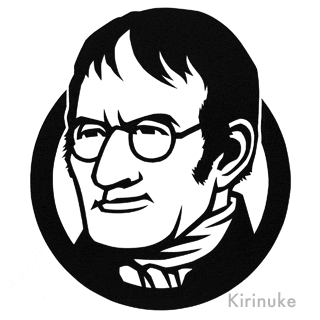 記号ＨＣＯＭｇ物質ヘリウム窒素ナトリウム記号ＳＫＴｉ物質アルミニウム塩素カルシウム鉄記号ＣｕＡｇＡｕＵ物質亜鉛白金（プラチナ）水銀物質窒素水二酸化炭素炭素化学式Ｏ２ＡｒＮＨ３物質銀アンモニア酸化銅酸化銀化学式ＦｅＳＮａＣｌＭｇＯ